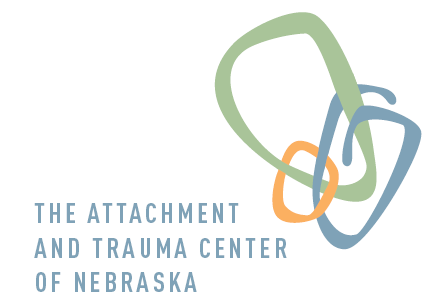 CURRENT AND PAST MEDICATIONSClient: _____________________________________________________   DOB: ______/______/_______   Date: _________________________Please list all of your current medications.1. Medicine ____________________________________________________________________________  Dose: _________________________Approximate length of time on this medication: ______________________________________________________________________________Purpose: ____________________________________________________________ Cautions: _________________________________________Side effects: ___________________________________________________________________________________________________________Prescribing physician: __________________________________________________ Phone: __________________________________________Pharmacy: ___________________________________________________________ Phone: __________________________________________2. Medicine ____________________________________________________________________________  Dose: _________________________Approximate length of time on this medication: ______________________________________________________________________________Purpose: ____________________________________________________________ Cautions: _________________________________________Side effects: ___________________________________________________________________________________________________________Prescribing physician: __________________________________________________ Phone: __________________________________________Pharmacy: ___________________________________________________________ Phone: __________________________________________3. Medicine ____________________________________________________________________________  Dose: _________________________Approximate length of time on this medication: ______________________________________________________________________________Purpose: ____________________________________________________________ Cautions: _________________________________________Side effects: ___________________________________________________________________________________________________________Prescribing physician: __________________________________________________ Phone: __________________________________________Pharmacy: ___________________________________________________________ Phone: __________________________________________4. Medicine ____________________________________________________________________________  Dose: _________________________Approximate length of time on this medication: ______________________________________________________________________________Purpose: ____________________________________________________________ Cautions: _________________________________________Side effects: ___________________________________________________________________________________________________________Prescribing physician: __________________________________________________ Phone: __________________________________________Pharmacy: ___________________________________________________________ Phone: __________________________________________5. Medicine ____________________________________________________________________________  Dose: _________________________Approximate length of time on this medication: ______________________________________________________________________________Purpose: ____________________________________________________________ Cautions: _________________________________________Side effects: ___________________________________________________________________________________________________________Prescribing physician: __________________________________________________ Phone: __________________________________________Pharmacy: ___________________________________________________________ Phone: __________________________________________Please list medications you have tried and have discontinued within the last year or two.Medication			              Length of Time Taken		Reason for Discontinuing________________________________________     ___________________    ______________________________________________________________________________________________     ___________________    ______________________________________________________________________________________________     ___________________    ______________________________________________________________________________________________     ___________________    ______________________________________________________________________________________________     ___________________    ______________________________________________________________________________________________     ___________________    ______________________________________________________638. N. 109th Plaza * Omaha, NE 68154 * Phone (402) 403-0190 * Fax (402) 932-4121